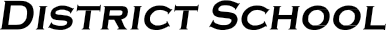 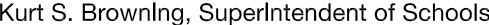 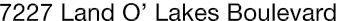 Finance Services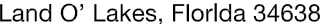 Joanne Millovitsch, Director of Finance813/ 794-2268	727/ 774-2268352/ 524-2268	Fax:  813/ 794-2266 e-mail:  jmillovi@pasco.k12.fl.usMEMORANDUMDate:	June 4, 2014To:	School Board MembersFrom:    Joanne Millovitsch, Director of Finance ServicesRe:	Attached Warrant List for the May 30, 2014Please review the current computerized list. These totals include computer generated, handwritten and cancelled checks.Warrant numbers 879458-879461.…………………………….…………………….............................$98,023.45Amounts disbursed in Fund 1100 .............................................................................................................88,696.93Amounts disbursed in Fund 1400 ..................................................................................................................301.46Amounts disbursed in Fund 4100 ...............................................................................................................1,478.33Amounts disbursed in Fund 4210 ...............................................................................................................5,590.19Amounts disbursed in Fund 4220 ...............................................................................................................1,583.18Amounts disbursed in Fund 4320 ....................................................................................................................11.93Amounts disbursed in Fund 4340 ....................................................................................................................35.87Amounts disbursed in Fund 9210 ..................................................................................................................325.56Confirmation of the approval of the May 30, 2014 warrants will be requested at the June 17, 2014 School Board meeting.